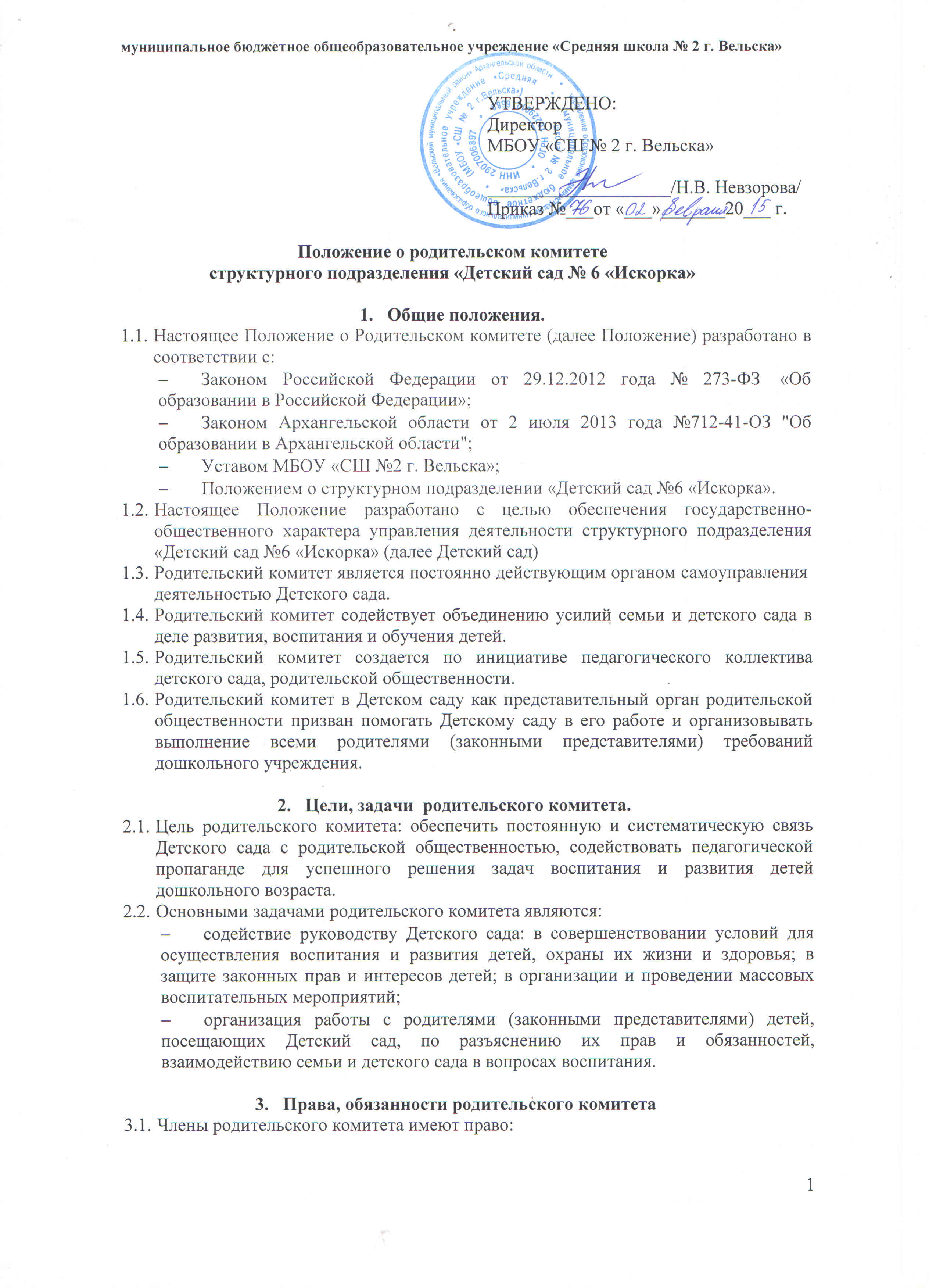 участвовать во всех проводимых родительским комитетом и педагогическим коллективом Детского сада  мероприятиях;обсуждать любые вопросы деятельности родительского комитета и вносить предложения по улучшению его работы;вносить при необходимости предложения  об изменениях и дополнениях в Положение о родительском комитете;по своей инициативе или просьбе родителей (законных представителей) вносить на рассмотрение родительского комитета вопросы, связанные с улучшением работы Детского сада.Члены родительского комитета обязаны:принимать участие в работе родительского комитета и выполнять его решения;участвовать в мероприятиях, проводимых родительским комитетом Детского сада или родительскими комитетами групп, а также в реализации программ и проектов родительского комитета детского сада.Председатель родительского комитета имеет право делегировать свои полномочия членам Родительского комитета.Родительский комитет имеет право:заслушивать доклады руководителя о состоянии и перспективах работы Детского сада и по отдельным вопросам, интересующих родителей (законных представителей);систематически контролировать качество питания детей;устанавливать связь с общественными, государственными, муниципальными и иными предприятиями, коммерческими структурами, профсоюзными и другими организациями по вопросам оказания помощи Детскому саду;разрешать вопросы, связанные с семейным воспитанием детей;присутствовать по приглашению на заседаниях педагогического совета, производственных собраниях, других органов самоуправления по вопросам, относящихся к компетенции родительского комитета, участвовать в работе районных родительских собраний;вносить предложения руководству и другим органам самоуправления Детского сада по усовершенствованию их деятельности и получать информацию о результатах их рассмотрения;заслушивать и получать информацию от руководителя Детского сада, других органов самоуправления об организации и проведении воспитательной работы с детьми, о состоянии и перспективах работы Детского сада;принимать участие в обсуждении локальных актов учреждения;давать разъяснения и принимать меры по рассматриваемым обращениям граждан в пределах заявленной компетенции;поощрять родителей (законных представителей) за активную работу в родительском комитете, оказание помощи в проведении различных мероприятий Детского сада.Ответственность родительского комитетаРодительский комитет несет ответственность за соответствие принимаемых решений законодательству РФ, нормативно-правовым актам.Родительский комитет несет ответственность за выполнение, выполнение не в полном объеме или невыполнение закрепленных за ним задач и функций.Члены родительского комитета во главе с его председателем несут ответственность за эффективность работы родительского комитета перед общим родительским собранием.Функции родительского комитетаРодительский комитет:содействует обеспечению оптимальных условий для организации образовательного процесса, воспитания и развития, дополнительного образования детей Детского сада;дает рекомендации администрации Детского сада по созданию оптимальных условий для воспитания и развития детей в Детском саду, в том числе по укреплению здоровья и организации питания;содействует организации охраны жизни и здоровья детей, проведению оздоровительных мероприятий;способствует организации педагогической пропаганды среди родителей (законных представителей);проводит разъяснительную и консультативную работу среди родителей (законных представителей) детей об их правах и обязанностях;принимает участие в обсуждении локальных актов учреждения по вопросам, относящимся к полномочиям родительского комитета;;участвует в организации общих родительских собраний и родительских конференций  по обмену опытом семейного воспитания;оказывает содействие в проведении массовых воспитательных мероприятий с детьми;совместно с руководителем контролирует организацию качественного питания детей, медицинского обслуживания;содействует установлению связей педагогов с семьями детей;обеспечивает выполнение решений родительского комитета всеми родителями (законными представителями);организует участие родителей (законных представителей) в благоустройстве и ремонте помещений, оборудования, в благоустройстве и озеленении территории Детского сада, в изготовлении пособий, наглядного материала, мебели и др.;участвует в подготовке Детского сада к новому учебному году;содействует укреплению материально-технической базы учреждения.Исключительными компетенциями родительского комитета являются:принятие новых членов в состав родительского комитета;избрание Председателя4утверждение отчетов Председателя;приостановление исполнения решений Председателя при их несоответствии действующему законодательству или принятым планам деятельности.Организация работы родительского комитетаВ состав родительского комитета входят родители (законные представители) детей, посещающих Детский сад.Из своего состава родительский комитет избирает председателя, заместителя председателя и секретаря.Представители в родительский комитет Детского сада избираются на групповых родительских собраниях.От каждой группы детей в родительский комитет избирается один  представитель.Члены родительского комитета работают на общественных началах.Каждый член родительского комитета имеет определенные обязанности.Родительский комитет созывается председателем по мере необходимости, но не реже одного раза в два месяца.Родительский комитет правомочен, если на нем присутствует 2/3 участников родительского комитета. Голосование проводится по принципу: один участник – один голос.Форму голосования комитет устанавливает в каждом конкретном случае.Решения родительского комитета должны согласовываться с руководителем Детского сада.Родительский комитет избирается сроком на один год.Председатель:организует выполнение решений, принятых на предыдущем заседании родительского комитета;взаимодействует с учредителем, педагогическим советом Детского сада и другими лицами и организациями по вопросам функционирования и развития учреждения;координирует деятельность родительского комитета, осуществляет работу по реализации программ, проектов, планов;Родительский комитет планирует свою работу в соответствии с планом работы Детского сада. План работы родительского комитета утверждается на заседании родительского комитета и согласовывается с руководством Детского сада. Члены родительского комитета, не принимающие активное участие в его работе, по представлению председателя, могут быть отозваны решением общего родительского собрания до сроков перевыборов комитета, на их место избираются другие.Делопроизводство.Родительские комитеты ведут протоколы своих заседаний, которые хранятся в делах Детского сада.Руководитель Детского сада определяет место хранения протоколов.Ответственность за делопроизводство в родительском комитете возлагает на председателя родительского комитета или секретаря.Переписка родительского комитета по вопросам, относящимся к его компетенции, ведется от имени детского сада, поэтому документы подписывает  директор МБОУ «СШ №2 г. Вельска»,  руководитель  структурного подразделения «Детский сад №6 «Искорка» и председатель родительского комитета структурного подразделения «Детский сад №6 «Искорка».